Fecha: 08 de diciembre de 2013Boletín de prensa Nº 898LA NOCHE DE LAS VELITAS SIN QUEMADOS POR PÓLVORA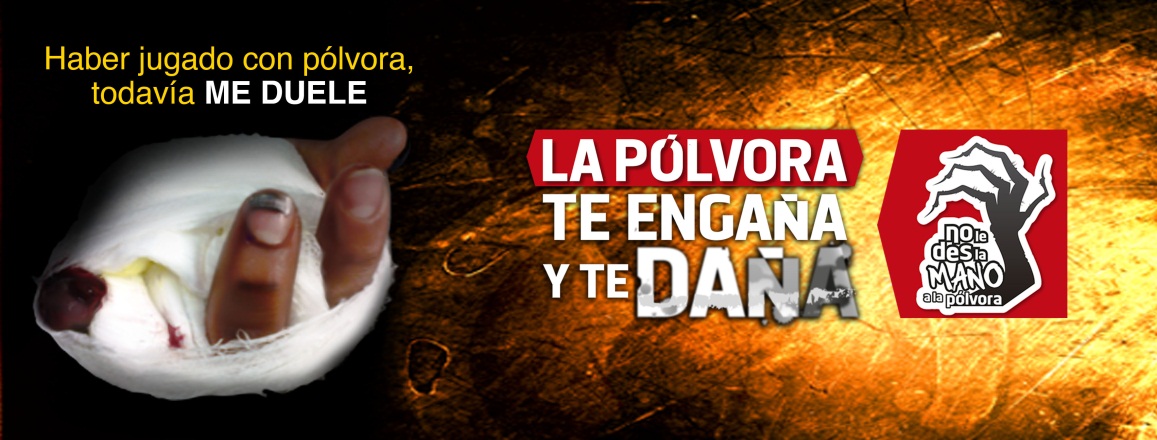 En el desarrollo de la noche de las velitas la Secretaria de Salud Carola Muñoz Rodríguez, dio a conocer que se no se reportó ningún lesionado por pólvora. Sin embargo, el día 6 de diciembre se presentó el caso de un niño de 10 años, quien tiene una laceración en la cara de menos del 9% de su superficie corporal.  Este hecho fue valorado por el equipo de vigilancia epidemiológica de la Secretaría Municipal de Salud.Bajo este panorama, la Secretaria de Salud enfatizó el compromiso de seguir trabajando mancomunadamente y sin descanso, para continuar reduciendo el número de quemados por manipulación de pólvora. Igualmente manifestó que por esta misma fecha, el año pasado  ya se tenía reportados 6 quemados, lo cual significa una reducción aproximada  del  83% de lesionados por este material.RUEDA DE PRENSA SOBRE MATRÍCULAS EN INSTITUCIONES EDUCATIVAS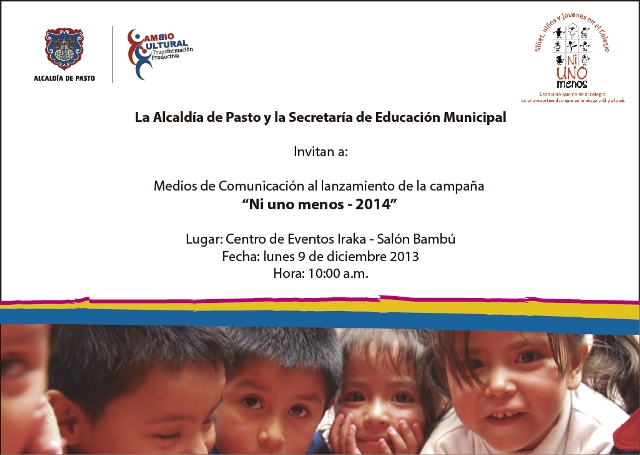 La Alcaldía de Pasto y la Secretaría de Educación a través de la Subsecretaría de Cobertura invitan a los medios de comunicación, a la rueda de prensa para el lanzamiento de la campaña ‘Ni uno menos 2014’ donde se explicará el proceso de matrículas para el año siguiente. El acto se llevará a cabo este lunes 9 de diciembre a las 10:00 de la mañana en el Centro de Eventos Iraka, salón Bambú.Contacto: Subsecretaria de Cobertura Educativa, Delia Isabel Rosero Díaz. Celular: 3148350678PAGO SUBSIDIO ECONÓMICO A PERSONAS MAYORES DE PASTOEn atención a las directrices pronunciadas, el 4 de diciembre del año en curso por parte del Consorcio Colombia Mayor, la Secretaría de Bienestar Social comunica a los beneficiarios del “Programa Colombia Mayor” (modalidad subsidio económico), que se dará inicio a los pagos en todos los puntos de atención autorizados.Se informa a la comunidad en general que se cancelará la nómina correspondiente a noviembre y diciembre del presente año, durante las fechas establecidas de la siguiente manera: en todos los Servientregas a partir del lunes 9 hasta el 20 de diciembre del año en curso. Banco Popular a partir del martes 10 hasta el 20 de diciembre del año en curso.Con el propósito de cumplir con uno de los requerimientos realizados por parte del Consorcio Colombia Mayor operador del programa, entidad que solicita adelantar el proceso de actualización de datos, es necesario hacer llegar durante la jornada de pago, dos (2) fotocopias de cédula ampliadas, registrando dirección y teléfono actual. La distribución de la nómina se realizó de acuerdo al último dígito del número de la cédula y se tendrá en cuenta el siguiente cronograma:Puntos de pagos autorizadosContacto: Secretaria de Bienestar Social (e) Elsa María Portilla Arias. Celular: 3014005333EXPERTO INTERNACIONAL DE MOVILIDAD EN BICICLETA VISITARÁ PASTOPara este jueves 12 de diciembre la capital de Nariño recibirá la visita del español- francés, Xavier Corominas Mainegre, secretario técnico de la Red de Ciudades por la Bicicleta cuya asociación tiene como objetivo la generación de dinámicas en las ciudades españolas que permiten hacer más seguro y desarrollar la circulación de los ciclistas especialmente en el medio urbano.El secretario de Tránsito de la Alcaldía de Pasto, Guillermo Villota Gómez, manifestó que con motivo de la visita del experto, la dependencia organizará un ciclopaseo el jueves 12 de diciembre a partir de la 7:00 de la noche, teniendo como punto de encuentro la entrada principal del Parque Infantil. Todos los interesados pueden participar de esta actividad.El viernes 13 de diciembre en el salón principal de eventos del hotel Agualongo a partir de las 8:00 de la mañana a 12.00 del medio día, se llevará a cabo la conferencia denominada “La bicicleta un medio de transporte para que circule la vida” a cargo de Xavier Corominas Mainegre. Durante su intervención el representante explicará cual ha sido la evolución, resultado y efecto de la utilización de este medio alternativo por parte de la comunidad española. Se invita toda la comunidad a participar de esta actividad.Contacto: Secretario de Tránsito y Transporte, Guillermo Villota Gómez. Celular: 3175010861DIRECTOR DE FONTUR CONOCIÓ CORREGIMIENTO EL ENCANOEl Director del Fondo Nacional de Turismo, Fontur, Mario Federico Pinedo, fue invitado por la Alcaldía de Pasto para visitar el mayor referente natural con el que cuenta el municipio, la laguna de La Cocha. Después de conocer la obra del muelle turístico El Puerto, el funcionario destacó la importancia de contar con estas infraestructuras que contribuyen con la conectividad y competitividad del destino, al tiempo que aseguró que el paisaje, la variedad de especies y la gastronomía local, debe ser potencializada a través de proyectos de inversión con Fontur.La subsecretaria de Turismo, Adriana Solarte López, señaló que este acercamiento permitió el diálogo sobre proyectos aprobados por Fontur como el diseño del Producto Turístico para el Municipio de Pasto y el Punto de Información Turística que serán ejecutados en 2014. Durante el encuentro, la funcionaria explicó el proyecto de la construcción del muelle La Corota, referenciado en el Plan de Desarrollo y priorizado por el Viceministerio de Comercio, Industria y Turismo e incluido dentro del Plan de Comisión Regional de Competitividad, y será presentado el año próximo.Contacto: Subsecretaria de Turismo, Adriana Solarte López. Celular: 3006749825RESTAURACIÓN MICROCUENCA LA TORCAZALa Secretaría de Gestión Ambiental a través de la Subsecretaría Rural adelanta un proyecto de restauración y protección en la microcuenca La Torcaza con material nativo y modelos agroforestales donde cerca de 17 hectáreas serán intervenidas en conjunto con la comunidad del sector.La secretaria de la dependencia, Miriam Herrera Romo, explicó que además de la vegetalización, se realizan capacitaciones en cuanto a manejo de recursos naturales, suelos y conocimiento en sistemas agroforestales con los habitantes del sector. La funcionaria invitó a la comunidad a contribuir con estos procesos que pretenden mejorar los ecosistemas del municipio de Pasto.  Contacto: Secretaria de Gestión Ambiental, Miriam Herrera Romo. Celular: 3117146594HABITANTES DE VILLA OLÍMPICA CUMPLEN CON FERIA AMBIENTALCon el propósito de mitigar la problemática ambiental del barrio Olímpica de la comuna 4, los líderes del sector cumplieron con una feria ambiental que contó con la vinculación de la Dirección Administrativa de Juventud. Durante la jornada se desarrollaron intervenciones pictóricas urbanas, limpieza de tramos, ornamentación e implementación de jardines verticales elaborados con material reciclable.La directora de Juventud, Adriana Franco, resaltó el compromiso de los líderes de este sector con las causas sociales y la participación activa de la comunidad. “Desde tempranas horas las familias se congregaron para embellecer su sector y trabajaron en una olla comunitaria evidenciando el trabajo en equipo”. Finalmente, invitó a los jóvenes de la ciudad a visibilizar sus iniciativas con el acompañamiento del gobierno local a través de la Dirección Administrativa de Juventud quien hace un esfuerzo importante para proyectar las ideas de esta población.Por su parte, el edil de la comuna 4, Andrés Prado, agradeció el apoyo otorgado por la Alcaldía Municipal a través de diferentes dependencias e invitó a los jóvenes a ser proactivos y trabajar por el bien común, siendo este un compromiso que contribuye con la transformación productiva de la ciudad.  Contacto: Dirección Administrativa de Juventud, Teléfono: 7205382	CIUDADANOS SE VINCULAN A ‘UN RESPLANDOR POR EL CAMBIO’La amabilidad, el compartir, la lúdica y el conocimiento de la historia de Pasto fueron las características del evento ‘Un resplandor por el cambio’, iniciativa liderada por el Programa Cambio Cultural de la Alcaldía de Pasto. La actividad  que se llevó a cabo en la Plazoleta de San Andrés, contó con la participación de la comunidad y vecinos del sector.Al caer la noche quienes participaron de manera activa en las 10 rutas programadas por Caminantes Territorios de Memoria a cargo de la Corporación Escénica La Guagua, se dieron cita en la plazoleta y con farol en mano encendieron la luz de la alegría y el cambio. Los niños, fueron los más entusiastas, pintaron, jugaron, escribieron sus sueños de ciudad y entregaron un mensaje importante a la comunidad de Pasto, y es que la luz no sólo debe encenderse a través de una vela o un farol, sino que debe resplandecer desde cada corazón.Contacto: Coordinador programa Cambio Cultural, Leonardo Sanzon. Celular: 3006157292PROCESO ACREDITACIÓN DE PRENSA PARA CARNAVAL 2014La Corporación del Carnaval de Negros y Blancos de Pasto, Corpocarnaval, informa a los medios de comunicación que el proceso de acreditaciones se realizara del 10 al 16 de diciembre de 2013 por lo tanto se debe tener en cuenta los siguientes aspectos:Entrega de escarapelas* El director o gerente del medio debe enviar la solicitud de acreditación con el listado de los periodistas que van a cubrir el Carnaval, esta solicitud debe tener: nombres completos, número de cédula, medio, espacio y se debe adjuntar las fotografías de cada uno de los periodistas junto con la solicitud (no serán recibidas solicitudes ni fotos individuales).* De acuerdo a las políticas de la Corporación, los medios con menos de un año de operación no serán acreditados, así se hayan inscrito.* No se acreditaran páginas de Facebook, blog, ONG, agencias de marketing y publicidad.* El 19 y 20 de diciembre, se entregarán las escarapelas que han sido aprobadas. Se recuerda que inscribirse no es garantía de estar acreditado.* Horario de entrega: 8:00 de la mañana a 5:00 de la tarde, de lunes a viernes.* Las solicitudes incompletas no serán tenidas en cuenta.Corpocarnaval se reserva el derecho de admisión del medio, igualmente el número de periodistas y/o fotógrafos, camarógrafos o técnicos admitidos. Para más información, acercarse a las oficinas de la entidad. Contacto: Gerente Corpocarnaval, Guisella Checa Coral. Teléfono: 7223712 – 7228082Pasto Transformación ProductivaMaría Paula Chavarriaga RoseroJefe Oficina de Comunicación SocialAlcaldía de PastoPuntos de PagoDigitoNúmerode personas programadas aproximadamenteServientrega Parque Bolívar0 y 11502Servientrega Plaza Carnaval2734Servientrega Bombona3788Servientrega AméricasCra 19 N. 14 – 214806Servientrega FátimaCalle 17 N. 13 – 765753Servientrega Parque Infantil6956Banco Popular7, 8 , 92.370TotalTotal7.909